НаименованиеМалые подмости передвижные KRAUSE Corda (Германия), артикул 916198Малые подмости передвижные KRAUSE Corda (Германия), артикул 916198Краткое описаниеСкладывающиеся подмости Corda идеально подходят для обычного использования в быту. Предназначены для доступа к месту работы, находящемуся на высоте, при проведении отделочных работ. С подмостями Corda Вы легко и безопасно достигните высоко расположенные места.Складывающиеся подмости Corda идеально подходят для обычного использования в быту. Предназначены для доступа к месту работы, находящемуся на высоте, при проведении отделочных работ. С подмостями Corda Вы легко и безопасно достигните высоко расположенные места.Гарантия1 год1 годВид 1Вид 2Вид 3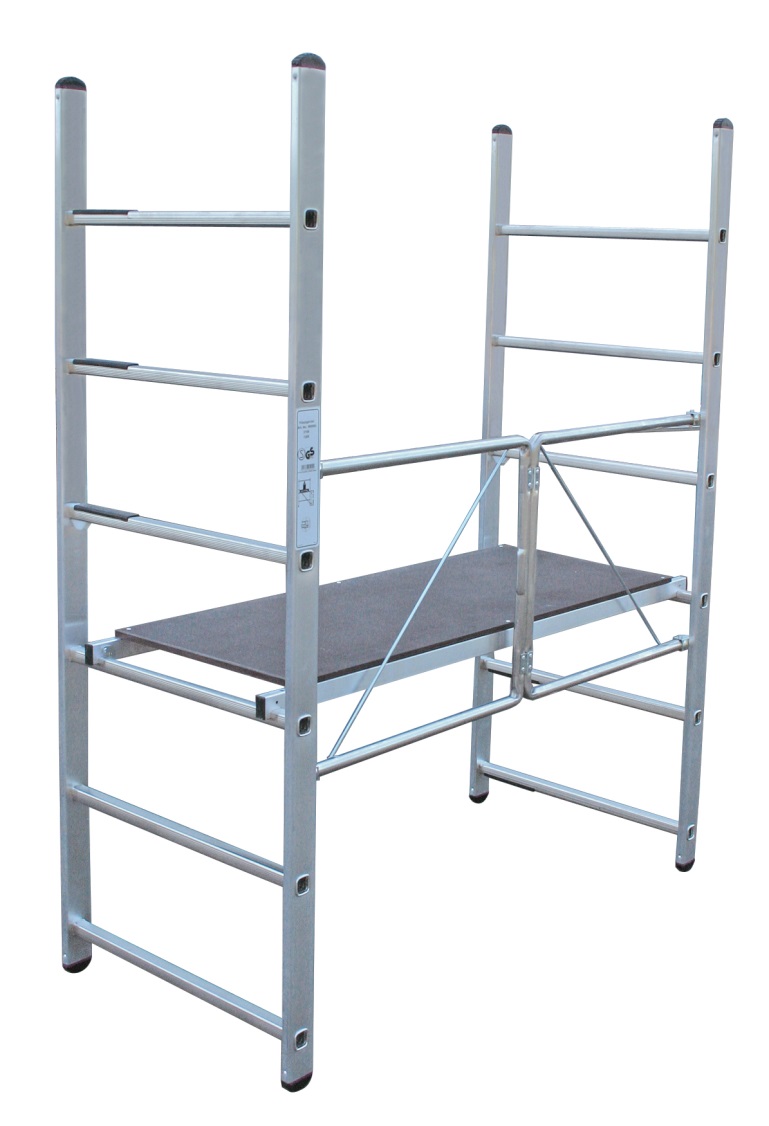 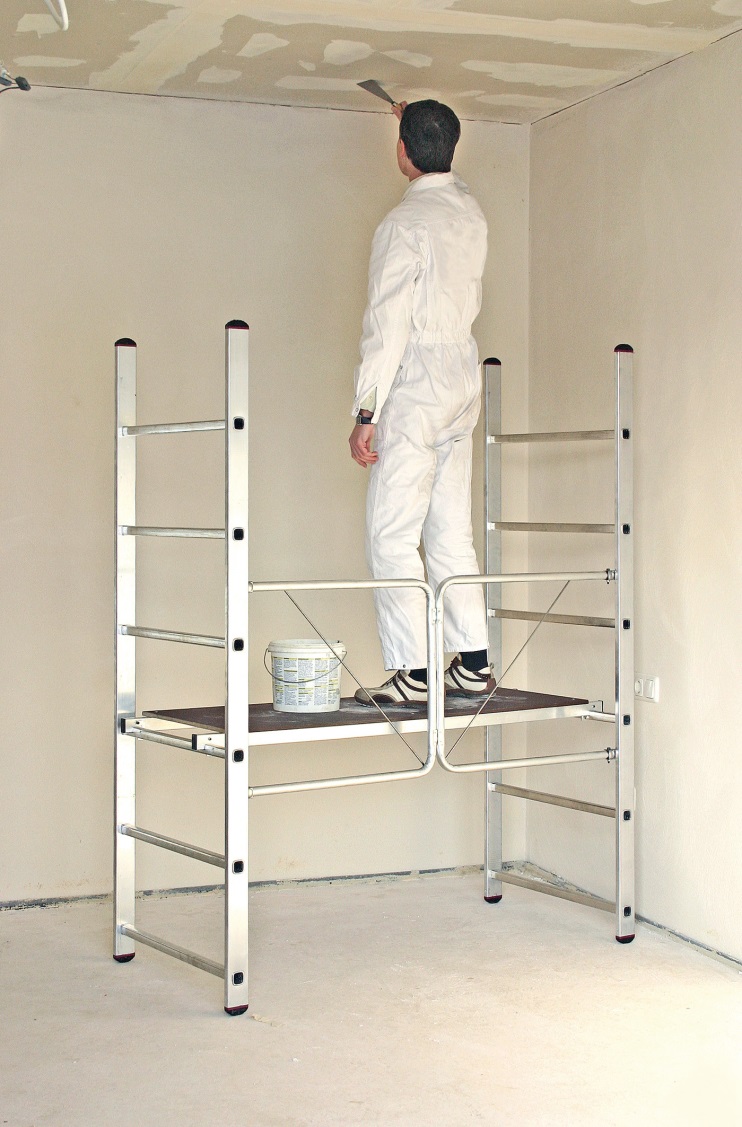 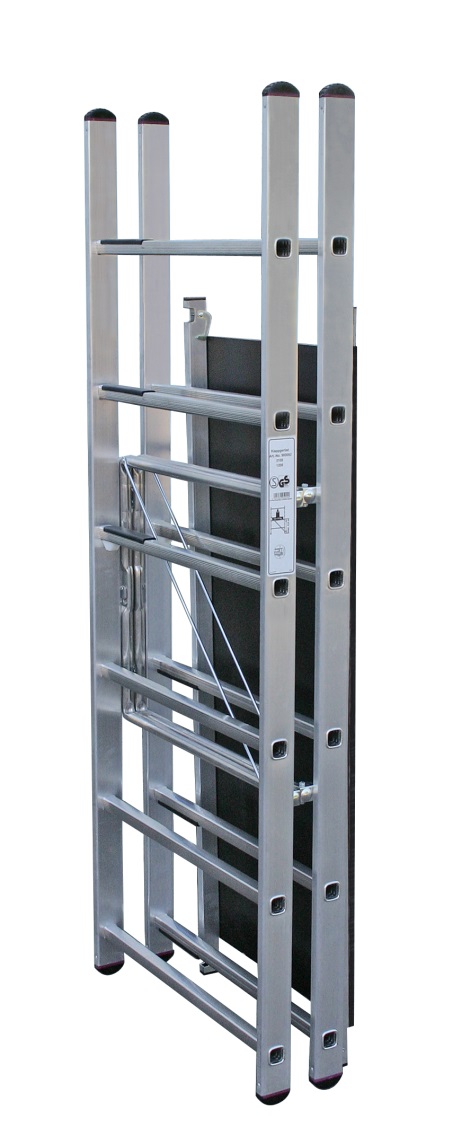 Вид 4Вид 5Вид 6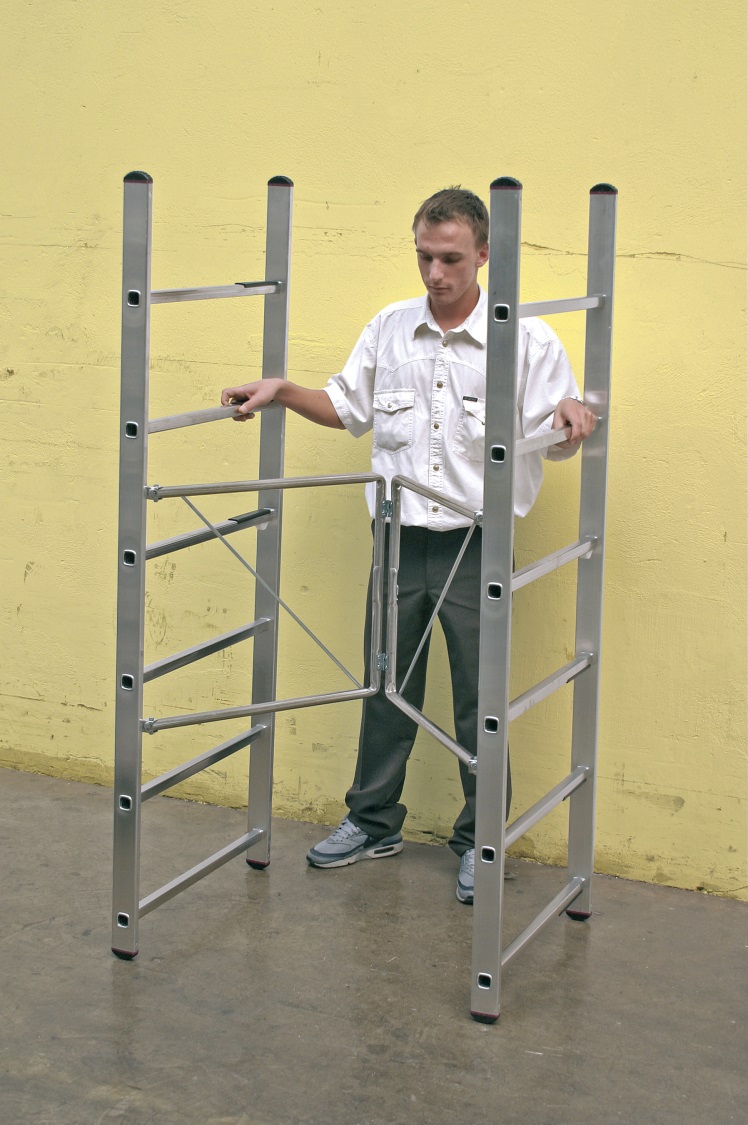 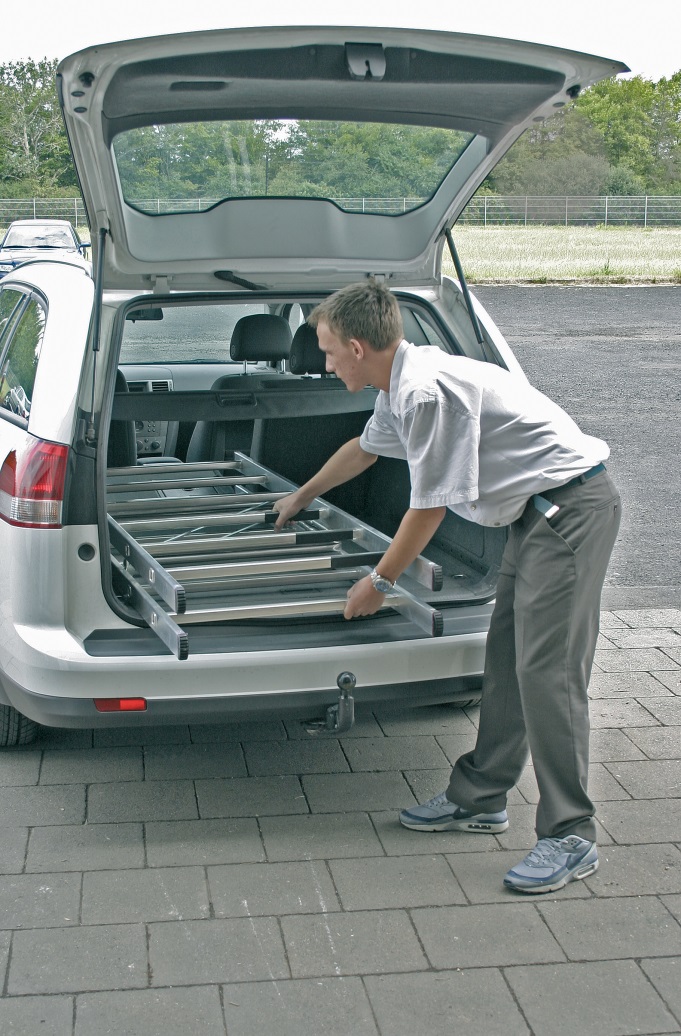 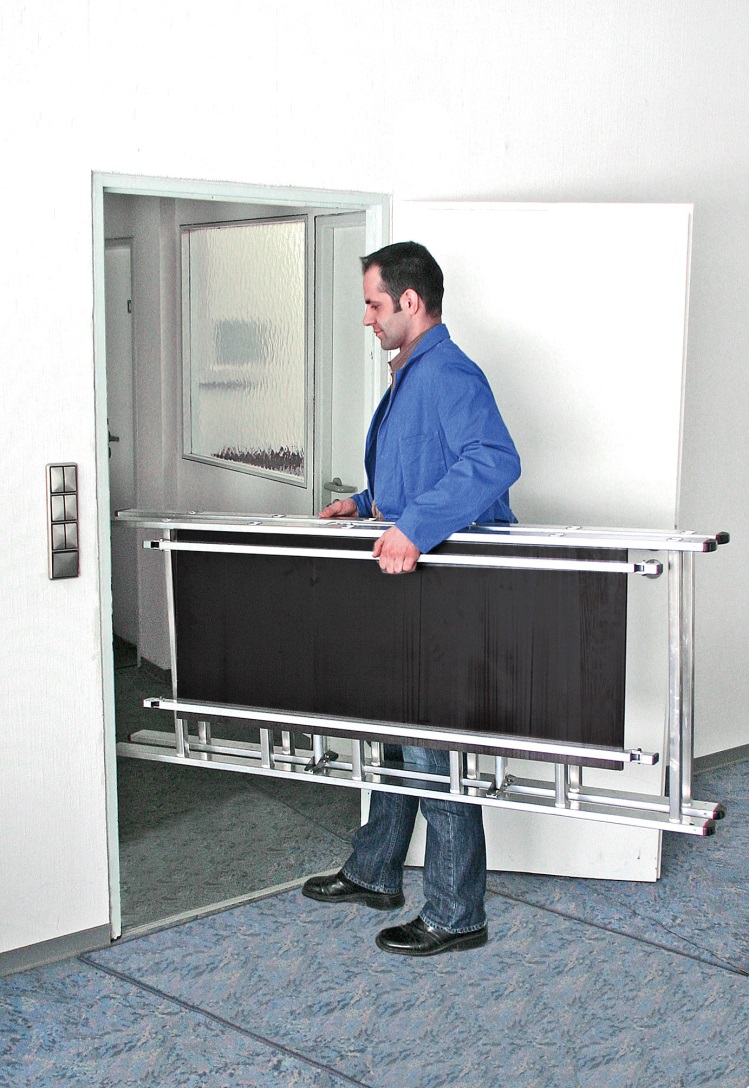 ХарактеристикиХарактеристикиОсобенности- подмости при сборке образуют противоскользящую рабочую платформу (125 х 50 см) пропитанную влагоустойчивой фенольной смолой- высота платформы регулируется от перекладины к перекладине- быстрая сборка, не требующая инструмента, конструкция состоит всего из двух деталей- малые габариты позволяют легко проходить в дверные проемы в собранном положении- прочные боковины секций изготовлены из алюминиевой прямоугольной трубы- максимальная нагрузка до 150 кг- сертификаты TÜV и ГОСТ- подмости при сборке образуют противоскользящую рабочую платформу (125 х 50 см) пропитанную влагоустойчивой фенольной смолой- высота платформы регулируется от перекладины к перекладине- быстрая сборка, не требующая инструмента, конструкция состоит всего из двух деталей- малые габариты позволяют легко проходить в дверные проемы в собранном положении- прочные боковины секций изготовлены из алюминиевой прямоугольной трубы- максимальная нагрузка до 150 кг- сертификаты TÜV и ГОСТДополнительные преимуществаДополнительные преимуществаДополнительные преимущества32-точечная развальцовка обеспечивает надежное соединение перекладины с боковиной, образующих секции подмости32-точечная развальцовка обеспечивает надежное соединение перекладины с боковиной, образующих секции подмостиПомост оснащен быстрозажимной системой фиксации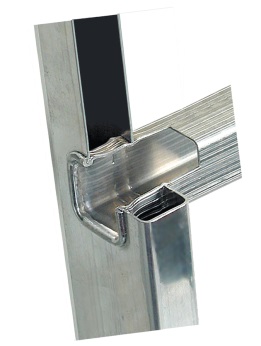 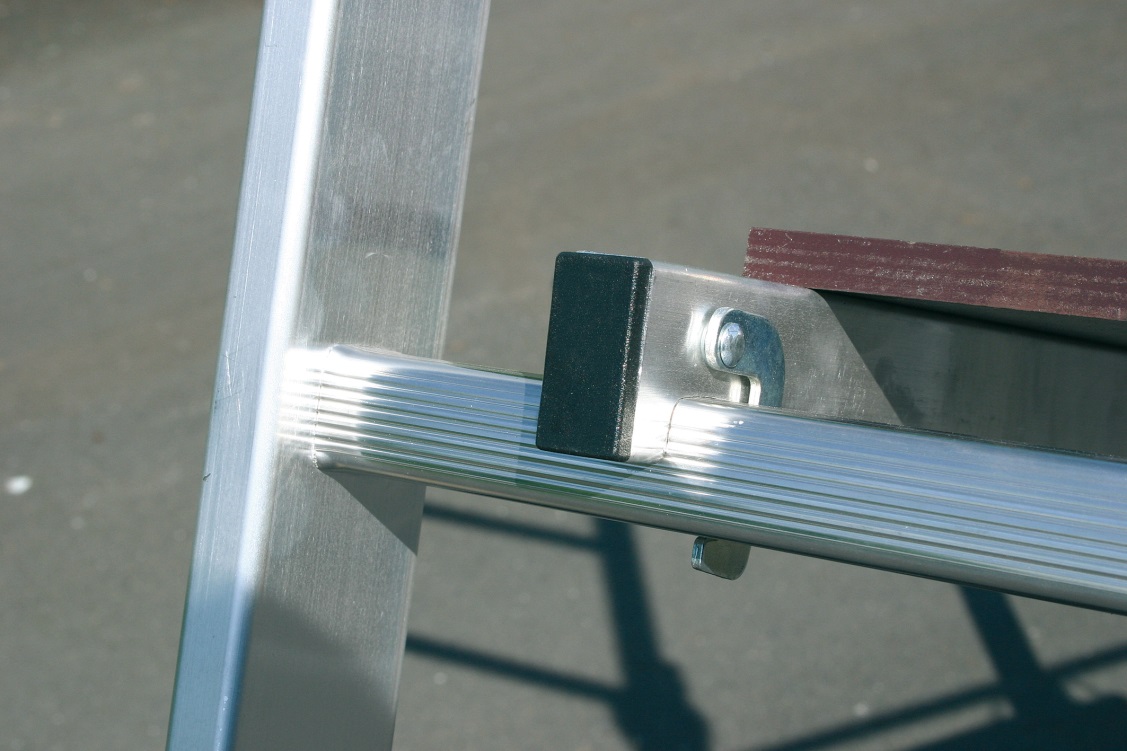 